Les 15 minutes de lecture permettent aux enfants de vivre des expériences de rencontres avec des livres, des auteurs et des univers variés. Ces temps de libre choix sont essentiels et pourraient permettre aux enseignants de repenser leurs pratiques de classes.Quelques pistes pour placer la lecture au cœur de la réflexion pédagogique…-Installer des comportements de lecteurs en montrant l’exemple : lire les résumés incitatifs en quatrième de couverture ; s’arrêter sur la couverture en s’interrogeant par rapport au titre et/ou l’illustration et par rapport à l’auteur et l’illustrateur ; être curieux par rapport à la maison d’édition ; feuilleter quelques pages ; lire le début de texte ou un passage ; s’autoriser à remettre en place un livre guère convaincant, …-Prévoir des temps de conseils de lecture : l’enseignant ne doit pas hésiter à partager ses découvertes, les livres de ses auteurs fétiches et les nouveautés littéraires. Le conseil de l’adulte peut aider un enfant désorienté face au choix d’un livre ou ceux qui n’arrivent pas à choisir un livre correspondant à leur niveau de lecture.-Garder des traces de ses lectures à soi : noter le nom de l’auteur qui a plu afin de retrouver d’autres de ses titres, noter les thématiques qui intéressent afin de sélectionner d’autres livres traitant de celles-ci, rédiger un écrit personnel au fil ou à la fin de la lecture, recopier des extraits qui plaisent, …Exemples.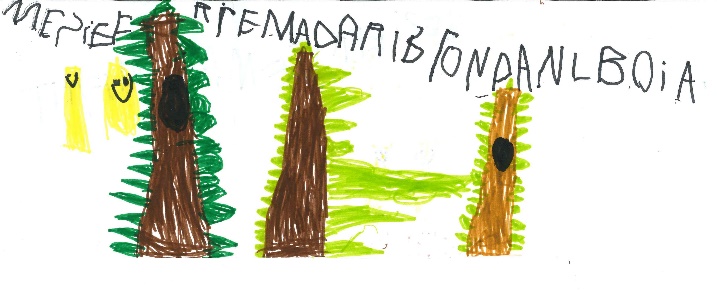 Olivia, 5 ans s’approprie, par le dessin, les couvertures des livres lus. Elle se met en scène dans chaque histoire.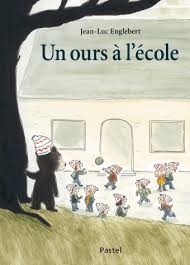 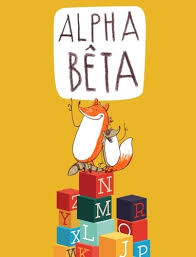 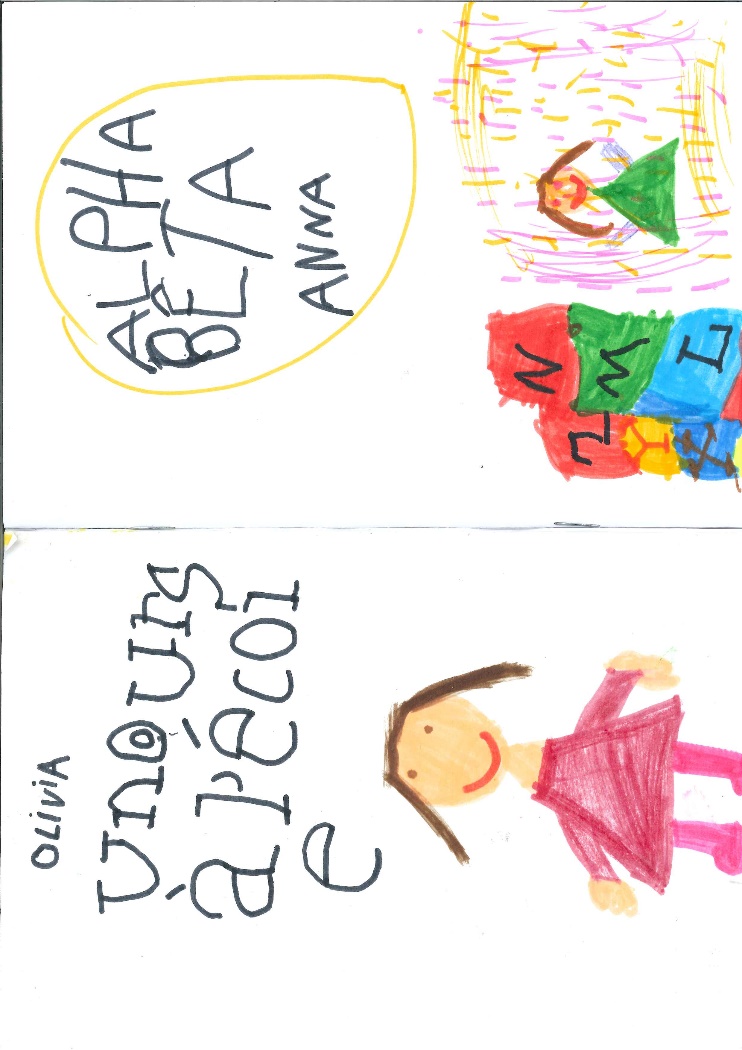 En 3ème maternelle, cet enfant crée son propre livre après la lecture de l’album « Poule mouillée » d’Emile Jadoul.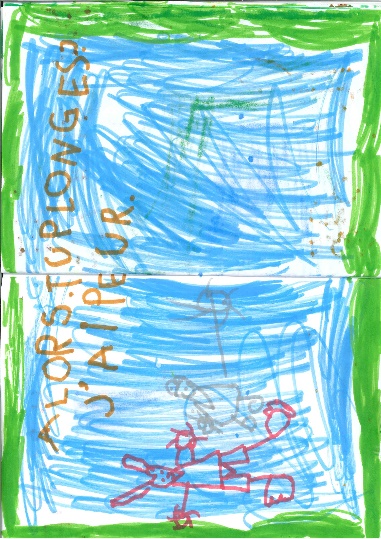 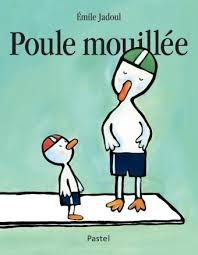 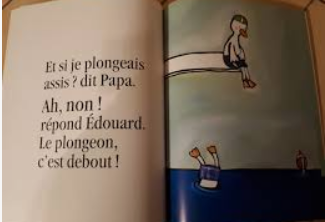 Production d’un enfant de P2 (après prise d’indices mais avant lecture)				Production d’un enfant de P2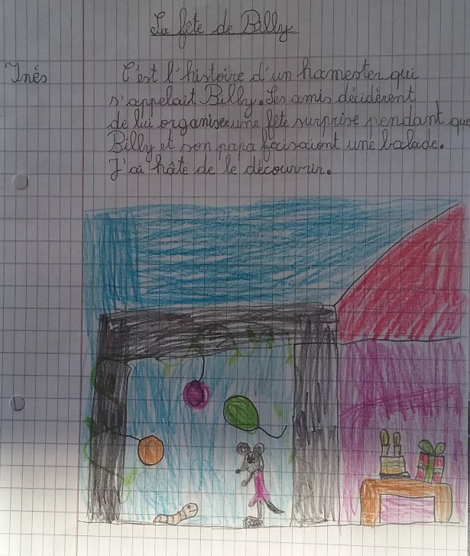 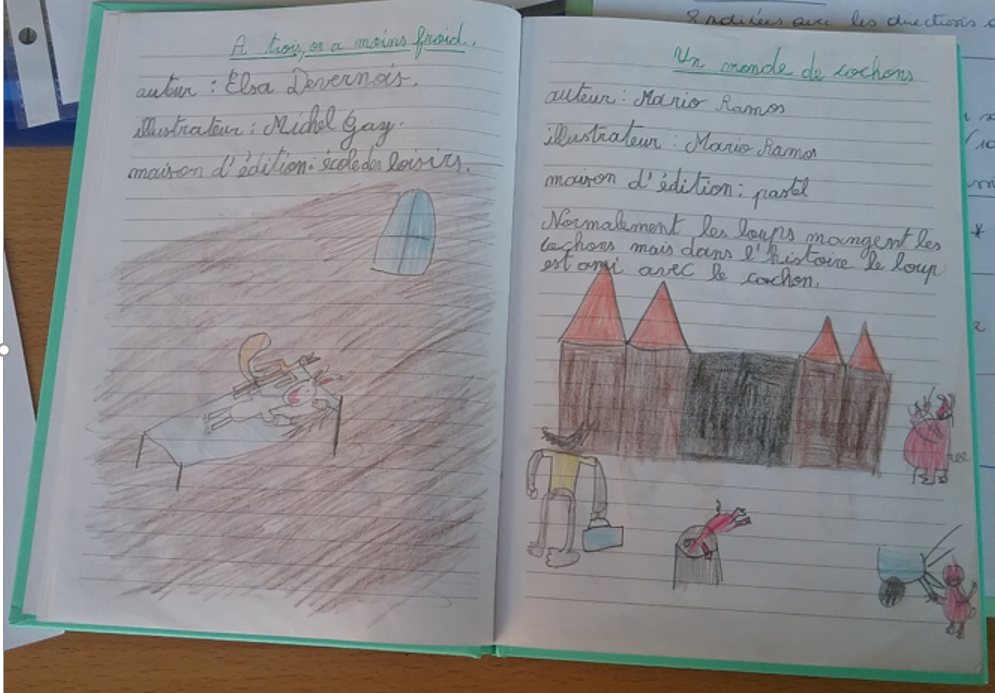 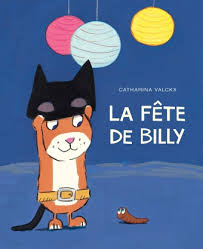 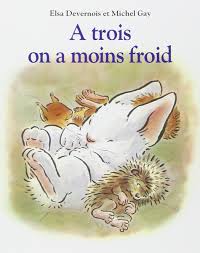 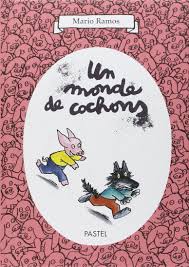 Un écrit d’un enfant de P5 faisant suite à la venue d’un auteur en classe.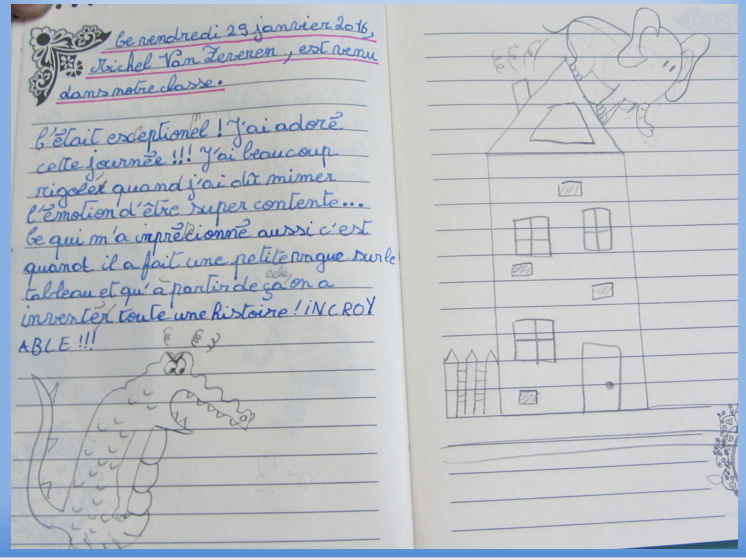 Écriture d’une lettre à la suite de la lecture du roman de M. Colot en P6 (l’enfant s’est mis dans la peau d’un personnage du livre).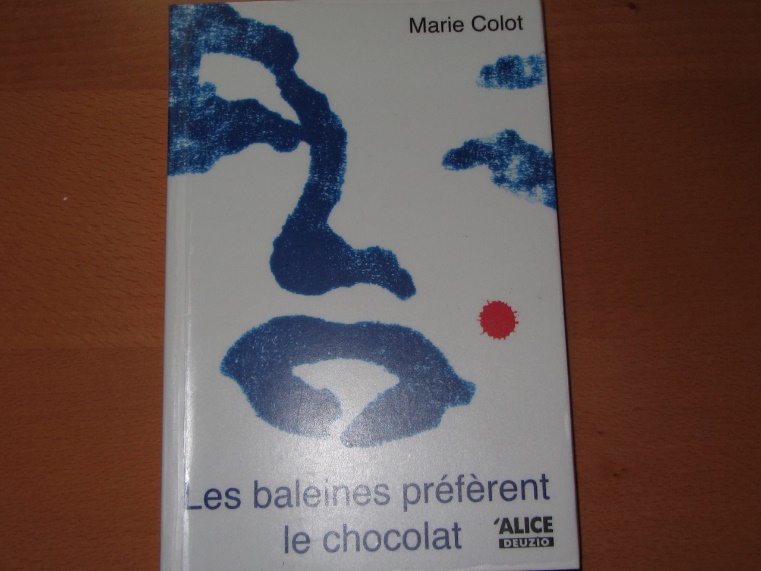 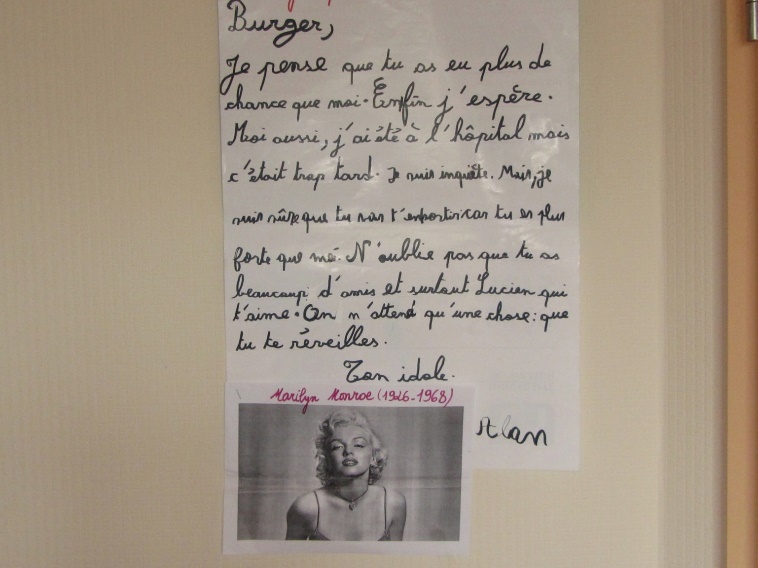 -Laisser les capacités artistiques de vos élèves s’exprimer !Certains enfants ont besoin de passer par l’expression artistique pour s’exprimer à l’oral ou à l’écrit. Toute expression est à encourager et si les enfants se sentent reconnus dans leurs compétences, ils seront motivés à apprendre.Création libre d’un enfant de P6 à la suite de la lecture de la BD « Raoul » de Michel Van Zeveren.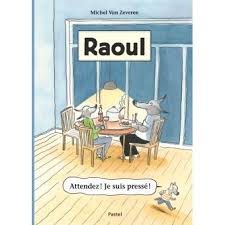 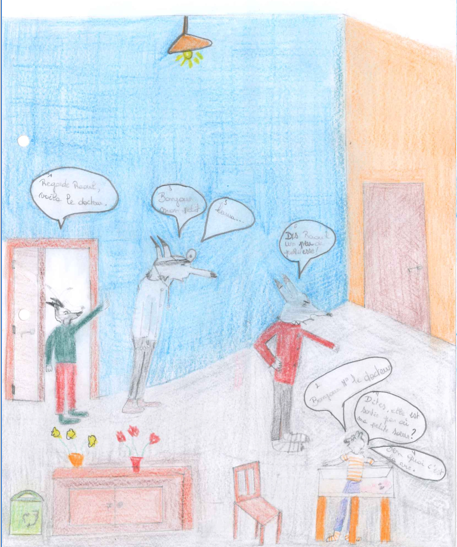 Un enfant de P1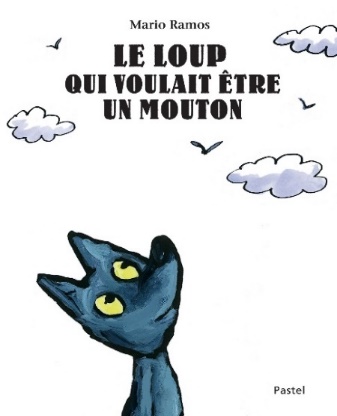 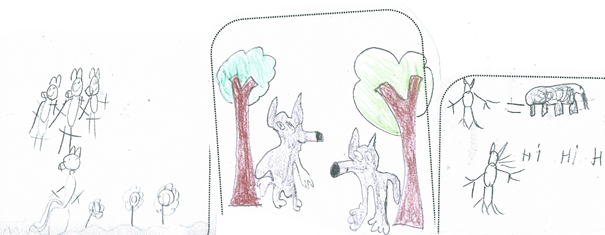 Un enfant de P2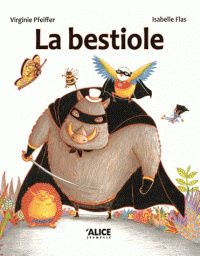 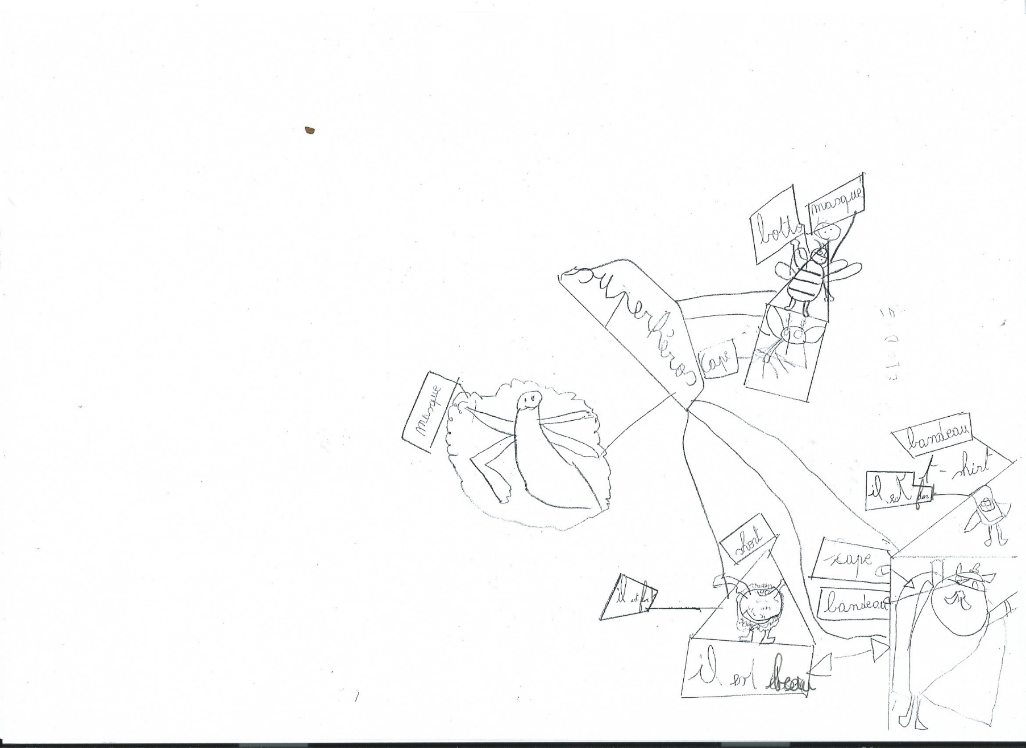 Et lorsqu’un enfant de primaire écrit ce mot à son enseignante maternelle, tout est dit !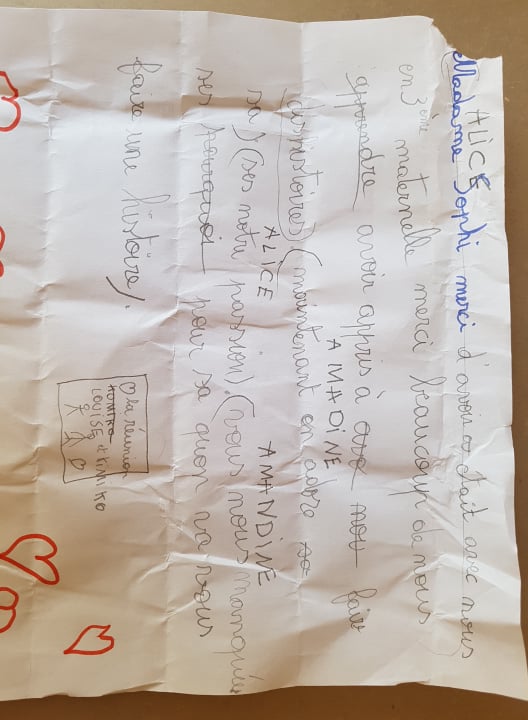 Donner et cultiver le goût de lireDonner et cultiver le goût de lireLes 15 minutes de lecture par jour15 minutes de lecture à soi… Et après ?15 minutes de lecture à soi… Et après ?Public : TOUSFormer des enfants lecteurs experts.Former des enfants lecteurs experts.Former des enfants lecteurs experts.Repenser ses pratiques de classes en plaçant la lecture au cœur de sa réflexion pédagogique.Repenser ses pratiques de classes en plaçant la lecture au cœur de sa réflexion pédagogique.